Przelicznik certyfikatów zewnętrznychdla studentów Politechniki Łódzkiejdotyczący zasad klasyfikacji kandydatów na studia zagranicznew ramach programu Erasmus+JĘZYK HISZPAŃSKII. EGZAMINY DELEB1 - APTO: 91- 100 = 5,0 / 81- 90 = 4,5 / 71- 80 = 4,0 / 60 - 70 = 3,0B2 - APTO: 91- 100 = 5,0 / 81- 90 = 4,5 / 71- 80 = 4,0 / 60 - 70 = 3,0C1 - APTO: 91- 100 = 5,0 / 81- 90 = 4,5 / 71- 80 = 4,0 / 60 - 70 = 3,0II. EGZAMINY TELCB1 - Sobresaliente = 5,0 / Notable = 4,5 / Bien = 4,0 / Aprobado = 3,0B2 - Sobresaliente = 5,0 / Notable = 4,5 / Bien = 4,0 / Aprobado = 3,0III. MATURA MIĘDZYNARODOWAPrzelicznik procentowy ocenA = 5,0 / B = 4,0 / C = 3,0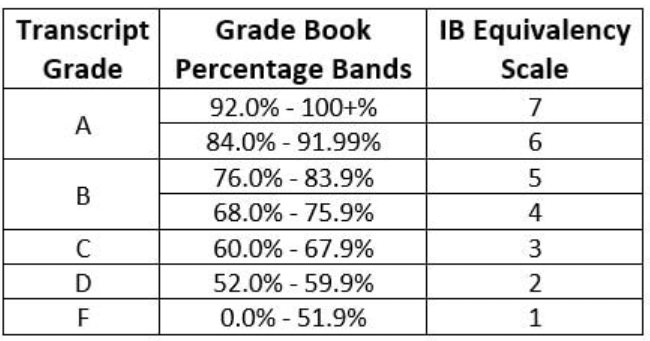 IV. DODATKOWE INFORMACJEUznajemy certyfikaty wydane najpóźniej 5 lat przed terminem wpisu punktów w systemie rekrutacji www.mobility.p.lodz.plPrzelicznik ocen z języka obcego dla studentów PŁ dotyczący zasad wyjazdów studentów Politechniki Łódzkiej na studia zagraniczne w ramach programu Erasmus+B1B2 (+2 pkt)B2+ (+3 pkt)C1 (+4 pkt)C2 (+6 pkt)3.0356793.53.55.56.57.59.54.04678104.54.56.57.58.510.55.0578911